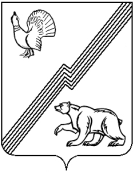 АДМИНИСТРАЦИЯ ГОРОДА ЮГОРСКАХанты-Мансийского автономного округа – Югры ПОСТАНОВЛЕНИЕот   16 октября 2017 года 									          № 2517Об определении уполномоченного органа по оказанию государственной услуги по уведомительной регистрации коллективных договоров и территориальных соглашенийВ соответствии со статьей 50 Трудового кодекса Российской Федерации, Законом Ханты-Мансийского автономного округа-Югры от 27.05.2011 № 57-оз «О наделении органов местного самоуправления муниципальных образований Ханты-Мансийского автономного округа-Югры отдельными государственными полномочиями в сфере трудовых отношений                  и государственного управления охраной труда», приказом департамента труда и занятости населения Ханты-Мансийского автономного округа - Югры от 27.04.2015 № 6-нп                           «Об утверждении административного регламента предоставления государственной услуги                по проведению уведомительной регистрации коллективных договоров  и территориальных соглашений на территории муниципальных образований Ханты-Мансийского автономного округа-Югры», в целях соблюдения показателей доступности и качества  предоставления услуги:1. Определить отдел прогнозирования и трудовых отношений департамента экономического развития и проектного управления администрации города Югорска уполномоченным органом по предоставлению государственной услуги о проведении уведомительной регистрации коллективных договоров  и территориальных соглашений                       на территории города Югорска. 2. Признать утратившим силу постановление администрации города Югорска                           от 03.06.2015 № 2233 «Об определении уполномоченного органа по оказанию государственной услуги по уведомительной регистрации коллективных договоров и территориальных соглашений».3. Опубликовать постановление в официальном печатном издании города Югорска                   и разместить на официальном сайте органов местного самоуправления города Югорска.4. Настоящее постановление вступает в силу после его официального опубликования.5. Контроль за выполнением постановления возложить на директора департамента экономического развития и проектного управления администрации города Югорска                        И.В. Грудцыну.Исполняющий обязанностиглавы города Югорска		                                                                                      С.Д. Голин